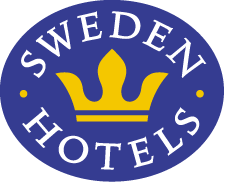 Pressrelease 20 mars 2012Sweden Hotels välkomnar ett Örebrohotell till kedjan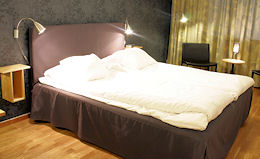 Sweden Hotels fortsätter expandera i mellan-Sverige och välkomnar Livin’ Hotell i Örebro till kedjan. Hotellet är trestjärnigt och ligger i centrala Örebro.Livin’ Hotell & Vandrarhem slog upp portarna efter en totalrenovering år 2009. Det är hotelldelen som nu anslutit sig till anrika Sweden Hotels, medan vandrarhemsdelen, som finns i en annan del av fastigheten, fortsätter drivas under STF-flagg.- Livin´ vill ständigt utvecklas och skapa ett allt bättre boendekoncept. Det känns därför naturligt att ansluta sig till Sweden Hotels som ger oss hjälp att utvecklas och växa, säger Anders Hagström, VD och ägare till Livin’ Hotell. Sweden Hotels är en väl fungerande kedja av ett antal fristående hotell med ett mycket spännande stamgästprogram. Vi ser med förväntan fram emot detta nya samarbete, fortsätter Anders.Trestjärniga Livin’ Hotell finns i centrala Örebro, ca 400 m från Resecentrum. Hotellet är starkt engagerat i Corporate Social Responsibility (CSR), som innebär att hotellet tar ett samhällsansvar och gör skillnad för människorna och samhället som det verkar i. Att ge människor en andra chans är något som genomsyrar hela verksamheten. Hotellet stöttar också olika projekt i Ankarstiftelsen och andra humanitära organisationer. Sedan årsskiftet är hotellet miljöcertifierat enligt ”The Green Key”.- Ett hotell i Örebro har länge funnits på önskelistan, berättar Eva Palmgren på Sweden Hotels, och Livin’ Hotells starka sociala engagemang och miljöprofil kommer med all säkerhet att uppskattas bland våra stamgäster, och kanske även inspirera andra hotell i vår kedja.För mer information: www.swedenhotels.se, vårt pressrum på Mynewsdesk eller kontaktaÄgare/VD Livin’ Hotell Anders Hagström, 070-839 6845, anders.hagstrom@livin.sePressansvarig Sweden Hotels, Eva Palmgren, 070-680 4220, eva.palmgren@swedenhotels.se___________________________________________________________Sweden Hotels är den personliga hotellkedjan – Hotels with a Personality, och grundades 1977. Kedjan är i stark tillväxt med tre- och fyrstjärniga hotell spridda över hela Sverige samt ett slott i Frankrike. Samtliga hotell är privatägda, och upplevelsen på plats skall ge det där lilla extra som bara ett personligt, privatägt hotell kan ge. Kedjans målsättning är att vara landets bästa och mest personliga hotellkedja. Sweden Hotels tillhandahåller stamgästprogrammet Gästklubben, inköpsavtal, ett välkänt varumärke, gemensam marknadsföring och flera bokningskanaler för en internationell närvaro. Hotellkedjan samarbetar med Akzent Hotels, med ett hundratal privatägda hotell i Tyskland, Schweiz och Österrike, Villa Quaranta Park Hotel utanför Verona i Italien samt Blue Dream Resort i Brasilien. Hotellkedjan stödjer Ngamwanza Children Support Centre i Nairobi, Kenya. Fenix Hospitality Sweden AB äger och förvaltar varumärkena Sweden Hotels och Gästklubben. Kedjans servicekontor ligger på Lilla Bommen i Göteborg. Sweden Hotels 35-årsjubilerar i år!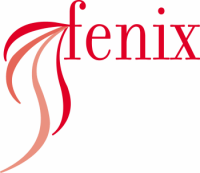 